NOME DO CANDIDATOTÍTULO DO TRABALHOMaringáAnoNOME DO CANDIDATOTÍTULO DO TRABALHOResumo expandido apresentado ao Programa de Pós-Graduação em Biociências e Fisiopatologia da Universidade Estadual de Maringá Linha de Pesquisa:Orientador:Coorientador:MaringáAnoO resumo expandido deve ser elaborador com no mínimo 2 e no máximo 3 páginas excetuando-se o cronograma de execução e as referências. Segue abaixo os itens principais que deverão ser abordados. Deve constar nesses itens metodologia a ser utilizada e necessidade de aprovação do projeto por comitê de ética humano ou animal.Objetivos descrever os objetivos geral e específicoJustificativa e Qualificação do ProblemaPalavras-chavesCitar 5 palavras-chaveCronograma de execução: Descrever atividades que serão desenvolvidas no período de um ano em que estiver na categoria de aluno não regular AReferênciasAs referências bibliográficas das obras e citações utilizadas para a elaboração do resumo devem ser listadas seguindo as recomendações Vancouver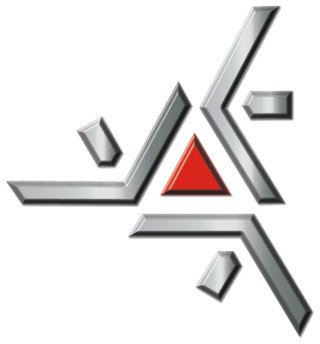 Universidade Estadual de MaringáCentro de Ciências da SaúdeDepartamento de Análises Clínicas e BiomedicinaPrograma de Pós-Graduação em Biociências e Fisiopatologia